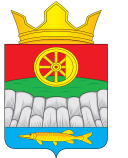 АДМИНИСТРАЦИЯ КРУТОЯРСКОГО СЕЛЬСОВЕТАУЖУРСКОГО РАЙОНАКРАСНОЯРСКОГО КРАЯПОСТАНОВЛЕНИЕ07.10.2020                                      с.  Крутояр                                                 № 74Об утверждении Порядка определения при предоставлении муниципальной
гарантии минимального объема (суммы) обеспечения исполнения обязательств принципала по удовлетворению регрессного требования гаранта к принципалу по муниципальной гарантии в зависимости от степени удовлетворительности финансового состояния принципалаВ соответствии с пунктом 4 статьи 115.3 Бюджетного кодекса РФ, руководствуясь Уставом Крутоярского сельсовета Ужурского района, Красноярского края ПОСТАНОВЛЯЮ: Утвердить Порядок определения при предоставлении муниципальной гарантии минимального объема (суммы) обеспечения исполнения обязательств принципала по удовлетворению регрессного требования гаранта к принципалу по муниципальной гарантии в зависимости от степени удовлетворительности финансового состояния принципала согласно приложению.Настоящее постановление вступает в силу в день, следующий за днем его официального опубликования в специальном выпуске газеты «Крутоярские Вести».ПОРЯДОК ОПРЕДЕЛЕНИЯ ПРИ ПРЕДОСТАВЛЕНИИМУНИЦИПАЛЬНОЙ ГАРАНТИИ МИНИМАЛЬНОГО ОБЪЕМА(СУММЫ) ОБЕСПЕЧЕНИЯ ИСПОЛНЕНИЯ ОБЯЗАТЕЛЬСТВ
ПРИНЦИПАЛА ПО УДОВЛЕТВОРЕНИЮ РЕГРЕССНОГО
ТРЕБОВАНИЯ ГАРАНТА К ПРИНЦИПАЛУ ПО МУНИЦИПАЛЬНОЙ
ГАРАНТИИ В ЗАВИСИМОСТИ ОТ СТЕПЕНИ
УДОВЛЕТВОРИТЕЛЬНОСТИ
ФИНАНСОВОГО СОСТОЯНИЯ ПРИНЦИПАЛА1. Общие положения Настоящий Порядок определения	 при предоставлении муниципальной гарантии минимального объема (суммы) обеспечения исполнения обязательств принципала по удовлетворению регрессного требования гаранта к принципалу по муниципальной гарантии в зависимости от степени удовлетворительности финансового состояния принципала (далее - Порядок) разработан в целях обеспечения реализации в муниципальном образовании требований пункта 4 статьи 115.3 Бюджетного кодекса Российской Федерации. Проверка финансового состояния принципала проводит Администрация Крутоярского сельсовета (далее - Администрация).Период, за который проводится анализ финансового состояния, включает:а)	последний отчетный период текущего года (последний отчетный период);б)	предыдущий финансовый год (2-й отчетный период);в)	год, предшествующий предыдущему финансовому году (1-й отчетный периодов случае если составление промежуточной бухгалтерской (финансовой) отчетности принципала в соответствии с законодательством Российской Федерации не предусмотрено, анализируемым периодом являются последние три финансовых года, являющихся в этом случае соответственно 1-м, 2-м и последним отчетными периодами.В случае отсутствия по объективным причинам в бухгалтерской (финансовой) отчетности принципала данных за 1-й и (или) 2-й отчетные периоды (например, вследствие создания принципала в текущем или предыдущем финансовом году) анализ финансового состояния принципала осуществляется на основании данных 2-го и (или) последнего отчетных периодов соответственно, являющихся в этом случае анализируемым периодом.Для проведения анализа финансового состояния принципалом предоставляются:данные бухгалтерского баланса (форма по ОКУД 0710001, утвержденная приказом Министерства финансов Российской Федерации от№ 66н «О формах бухгалтерской отчетности организаций»);копия отчета о финансовых результатах (форма по ОКУД 0710002, утвержденная приказом Министерства финансов Российской Федерации от№ 66н «О формах бухгалтерской отчетности организаций»);расшифровка дебиторской и кредиторской задолженности к указанной бухгалтерской отчетности с указанием дат возникновения;аудиторское заключение о достоверности бухгалтерской отчетности принципала (для юридических лиц, которые в соответствии с законодательством Российской Федерации подлежат ежегодной аудиторской проверке).1.5. Администрация проводит проверку финансового состояния принципала в течение 20 рабочих дней со дня предоставления перечисленных документов.Проведение анализа финансового состояния принципалаФинансовые показатели Анализ финансового	состояния	принципала в целяхпредоставления муниципальной гарантии в обеспечение обязательств такой организации перед кредиторами проводится на основании оценки следующих финансовых показателей:стоимость чистых активов (К1);коэффициент покрытия основных средств собственными средствами(К2);коэффициент текущей ликвидности (КЗ);рентабельность продаж (К4);норма чистой прибыли (К5).Методика расчета финансовых показателейВ целях анализа финансового состояния принципала стоимость чистых активов принципала (К1) по состоянию на конец каждого отчетного периода определяется по формуле:К1 = СА - ДО - КО + ДБП, где:СА - совокупные активы (код строки бухгалтерского баланса 1600);ДО - долгосрочные обязательства (код строки бухгалтерского баланса 1400);КО - краткосрочные обязательства (код строки бухгалтерского баланса 1500);ДБП - доходы будущих периодов (код строки бухгалтерского баланса 1530).Финансовое состояние принципала признается неудовлетворительным (при этом дальнейший расчет показателей К2, КЗ, К4 и К5 не осуществляется) в следующих случаях:а)	по состоянию на конец 1-го и 2-го отчетных периодов стоимость чистых активов принципала составляла величину менее его уставного капитала и на конец последнего отчетного периода принципал не увеличил стоимость чистых активов до размера уставного капитала либо не уменьшил уставный капитал до величины чистых активов;б)	по состоянию на конец последнего отчетного периода стоимость чистых активов принципала меньше определенного законодательством минимального размера уставного капитала.При удовлетворительном результате анализа величины чистых активов принципала производится расчет показателей К2, КЗ, К4 и К5.Коэффициент покрытия основных средств собственными средствами (К2) характеризует необходимость продажи организацией своих основных средств для осуществления полного расчета с кредиторами.Коэффициент покрытия основных средств собственными средствами рассчитывается по данным бухгалтерского баланса по формуле: СК+ДБПК2 =   ――――, где:ОССК - собственный капитал (код строки 1300 (на начало отчетного периода (далее - н.п.) + код строки 1300 (на конец отчетного периода (далее - к.п.);ДБП - доходы будущих периодов (код строки 1530 (н.п.) + код строки 1530 (к.п.);ОС - основные средства (код строки 1150 (н.п.) + код строки 1150 (к.п.).Коэффициент текущей ликвидности (КЗ) показывает достаточность оборотных средств организации для погашения своих текущих обязательств.Коэффициент текущей ликвидности рассчитывается по данным бухгалтерского баланса по формуле:  ОАК2 =   ――, где:  ТООА - оборотные активы (код строки 1200 (н.п.) + код строки 1200 (к.п.);ТО - текущие обязательства (код строки 1510 (н.п.) + код строки 1510 (к.п.) + код строки 1520 (н.п.) + код строки 1520 (к.п.) + код строки 1540(н.п.) + код строки 1540 (к.п.) + код строки 1550 (н.п.) + код строки 1550 (к.п.).Рентабельность продаж (К4) - доля прибыли от продаж в объеме продаж. Характеризует степень эффективности основной деятельности организации.Рентабельность продаж рассчитывается по данным отчета о финансовых результатах по следующей формуле:а) для каждого отчетного периода:  ПК4 =   ――, где:  ВП - прибыль от продаж (код строки 2200);В - выручка (код строки 2110);б)	для всего анализируемого периода:  ПК4 =   ――, где:  ВП - прибыль от продаж (код строки 2200i + код строки 22002 + код строки 22003);В - выручка (код строки 2110] + код строки 21 Юг + код строки 21 Юз), где 1-1-й отчетный период, 2 - 2-й отчетный период, 3 - последний отчетный период.Норма чистой прибыли (К5) - доля чистой прибыли в объеме продаж. Характеризует общую экономическую эффективность деятельности организации.Норма чистой прибыли рассчитывается по данным отчета о финансовых результатах по формуле:а) для каждого отчетного периода:   ЧПК5 =   ――, где:  ВЧП - чистая прибыль (код строки 2400); В - выручка (код строки 2110); б) для всего анализируемого периода:  ЧПК5 =   ――, где:  ВЧП - чистая прибыль (код строки 24001 + код строки 24002 + код строки 24003);В - выручка (код строки 21101 + код строки 21102 + код строки 21103), где 1-1-й отчетный период, 2 - 2-й отчетный период, 3 - последний отчетный период.Оценка финансового состояния принципалаОценка расчетных значений показателей заключается в их соотнесении со следующими допустимыми значениями (при этом расчетные значения показателей К2, КЗ, К4 и К5 округляются до третьего знака после запятой):В случае если при расчете показателя значение знаменателя в формуле оказывается равным нулю, его значение условно принимается равным 1 рублю.Вывод об удовлетворительном значении показателей делается при их допустимом значении:для показателей К2 и КЗ используются средние за отчетный период значения;для показателей К4 и К5 используются значения, рассчитанные для всего анализируемого периода.Финансовое состояние принципала признается удовлетворительным в случае удовлетворительного результата анализа величины чистых активов (К1) принципала, при условии, что в отношении каждого из показателей К2, КЗ, К4 и К5 сделан вывод об удовлетворительном значении в анализируемом периоде.В иных случаях финансовое состояние принципала признается неудовлетворительным.По результатам проведения анализа финансового состояния принципала Администрация оформляет заключение о финансовом состоянии принципала (приложение № 1 к Порядку) и направляет в комиссию по отбору юридических лиц на получение муниципальных гарантий.Мониторинг финансового состояния принципала после предоставления муниципальной гарантииМониторинг финансового состояния принципала осуществляется Администрацией в целях периодической оценки финансового состояния принципала после предоставления муниципальной гарантии в течение всего срока действия муниципальной гарантии. Мониторинг проводится по данным годовой бухгалтерской (финансовой) отчетности, представляемой принципалом до 15 апреля текущего финансового года, в течение 15 рабочих дней со дня поступления документов в соответствии с пунктами 2.2 - 2.4 настоящего Порядка.По результатам мониторинга Администрация подготавливает заключение о финансовом состоянии принципала (приложение № 1 к Порядку) и после подписания направляет его принципалу.3.	Проверка достаточности, надежности и ликвидности обеспечения исполнения обязательств принципала при предоставлении муниципальной гарантии, контроль за достаточностью, надежностью и ликвидностью предоставленного обеспечения после предоставления муниципальной гарантии, определение минимального объема (суммы) обеспечения исполнения обязательств принципала по удовлетворению регрессного требования гаранта к принципалу по муниципальнойГарантии3.1. Проверка достаточности, надежности и ликвидности обеспечения исполнения обязательств принципала необходима при предоставлении муниципальной гарантии, а также для осуществления контроля за достаточностью, надежностью и ликвидностью предоставленного обеспечения после предоставления муниципальной гарантии.. В качестве обеспечения обязательств принципала по удовлетворению регрессного требования гаранта к принципалу в связи с исполнением в полном объеме или какой-либо части гарантии может приниматься один или несколько из следующих видов обеспечения:государственная или муниципальная гарантия;поручительство юридического лица;банковская гарантия кредитной организации, не являющейся кредитором принципала по кредиту, обеспечиваемому гарантией;залог имущества принципала или третьего лица.Проверка достаточности, надежности и ликвидности обеспечения исполнения обязательств принципала в части банковской гарантии и поручительства проводится в целях:принятия решения о предоставлении муниципальной гарантии;подтверждения достаточности обеспечения исполнения обязательств принципала в части банковской гарантии, поручительства по договорам об обеспечении исполнения возможных обязательств принципала в течение действия предоставленной муниципальной гарантии.Проверка достаточности, надежности и ликвидности обеспечения исполнения обязательств принципала в части банковской гарантии ипоручительства осуществляется в соответствии с пунктами 2.2 - 2.4 настоящего Порядка.Для оценки достаточности, надежности и ликвидности обеспечения гарантом (поручителем) в Администрацию представляются следующие документы:письмо организации (гаранта/поручителя) о согласии выступить гарантом (поручителем) по обязательствам принципала;- нотариально заверенные копии учредительных документов организации (гаранта/поручителя), включая приложения и изменения;нотариально заверенная копия документа, подтверждающего факт внесения записи об организации (гаранте/поручителе) как юридическом лице в единый государственный реестр юридических лиц;документы, подтверждающие полномочия единоличного исполнительного органа организации (гаранта/поручителя) или иного уполномоченного лица на совершение сделок от имени организации (гаранта/поручителя) и главного бухгалтера организации (гаранта/поручителя) (решение об избрании, приказ о назначении, приказ о вступлении в должность, копия трудового договора (контракта), доверенность и др.), а также нотариально заверенные образцы подписей указанных лиц и оттиска печати организации (при наличии);нотариально заверенная копия документа, подтверждающего согласие уполномоченного органа управления организации (гаранта/поручителя) на совершение сделки по предоставлению банковской гарантии (поручительство) в обеспечение исполнения обязательств принципала (в случаях, установленных законодательством Российской Федерации, учредительными и иными документами организации);справка налогового органа о состоянии расчетов организации (гаранта/поручителя) по налогам, сборам и иным обязательным платежам в бюджеты бюджетной системы Российской Федерации, подтверждающая отсутствие недоимки по уплате налогов, сборов, обязательных платежей;справка территориального органа Федеральной налоговой службы, подтверждающая, что в отношении организации (гаранта/поручителя) не возбуждено дело о несостоятельности (банкротстве) и не введена процедура банкротства в установленном законодательством Российской Федерации о несостоятельности (банкротстве) порядке;нотариально заверенная копия лицензии Центрального банка Российской Федерации на осуществление банковских операций (для гаранта);бухгалтерский баланс организации и отчет о прибылях и убытках за последний год, предшествующий году обращения принципала с заявлением о предоставлении	муниципальной	гарантии	(на каждую отчетную(квартальную) дату) и последнюю отчетную дату;- расчет собственных средств	(капитала) организации (гаранта/поручителя) и показатели обязательных экономических нормативов за последние три года, предшествующих году обращения  принципала сзаявлением о предоставлении муниципальной гарантии (последний год - поквартально), с приведением диапазона допустимых значений;справка Центрального банка Российской Федерации о выполнении кредитной организацией в течение последнего полугодия обязательных резервных требований Центрального банка Российской Федерации, об отсутствии задержек в оплате расчетных документов, о том, что к кредитной организации не применяются меры по ее финансовому оздоровлению, реорганизации, не назначена временная администрация (для гаранта);документы, подтверждающие согласование Центральным банком Российской Федерации кандидатур уполномоченных должностных лиц (для гаранта).Представляемые в соответствии с настоящим Порядком документы должны быть подписаны или заверены (за исключением нотариально заверенных копий) уполномоченным лицом, подпись которого должна быть скреплена печатью соответствующего юридического лица (при наличии).Документы и иные материалы, полученные Администрацией в соответствии с настоящим Порядком, не возвращаются.Минимальный объем (сумма) обеспечения исполнения обязательств принципала по удовлетворению регрессного требования гаранта к принципалу по муниципальной гарантии муниципального образования должен быть 100 процентов объема (суммы) предоставленной муниципальной гарантии муниципального образования.Обеспечение исполнения обязательств принципала в части банковской гарантии (поручительство) по договорам об обеспечении исполнения возможных обязательств принципала признается достаточным, если по результатам проверки:финансовое состояние гаранта (поручителя) является хорошим или удовлетворительным;оценка надежности (ликвидности) банковской гарантии (поручительство) признается надежной;размер обеспечения исполнения обязательств принципала составляет 100 процентов суммы предоставляемой муниципальной гарантии.Обеспечение	исполнения	обязательств	принципала	в	части банковской гарантии (поручительство) по договорам об исполнении возможных обязательств принципала признается недостаточным при несоблюдении хотя бы одного из условий, указанных в пункте 3.8 настоящего Порядка.По итогам проведения проверки достаточности, надежности и ликвидности обеспечения банковской гарантии и поручительства, предоставляемые принципалом в качестве обеспечения при предоставлении муниципальных гарантий, Администрация оформляет заключение о достаточности обеспечения исполнения обязательств принципала (приложение № 2 к Порядку).В случаях выявления недостаточности обеспечения исполнения обязательств принципала в части банковской гарантии и поручительстваАдминистрация направляет в адрес принципала, гаранта или поручителя уведомление о недостаточности обеспечения исполнения обязательств принципала с требованием предоставления иного или дополнительного обеспечения.3.12.Контроль за достаточностью, надежностью и ликвидностью предоставленного обеспечения после предоставления муниципальных гарантий проводится не реже одного раза в год в соответствии с пунктами 2.2 - 2.4,3.6 - 3.11 настоящего Порядка.Глава сельсовета                                                                           Е.В. МожинаПриложениек постановлению администрацииКрутоярского сельсовета от 07.10.2020 № 74ПоказательДопустимое значениеК2больше или равно 1КЗбольше или равно 1К4больше или равно 0К5больше или равно 0